Приложениек письму ЦК Профсоюза                                   Краткая инструкция  по заполнению ОНЛАЙН-АНКЕТЫИнформированность работников здравоохранения о работе Профсоюза и его организаций         (Онлайн-анкета создана в приложении Google Forms).Для заполнения онлайн-анкеты вам необходимо кликнуть на ссылку:(https://goo.gl/forms/djyYJmeWEYoa0hbB3) зажав клавишу «Ctrl» ИЛИ  скопировать и вставить ее в адресную строку вашего браузера ( см. красную стрелку), затем нажать клавишу«Enter»: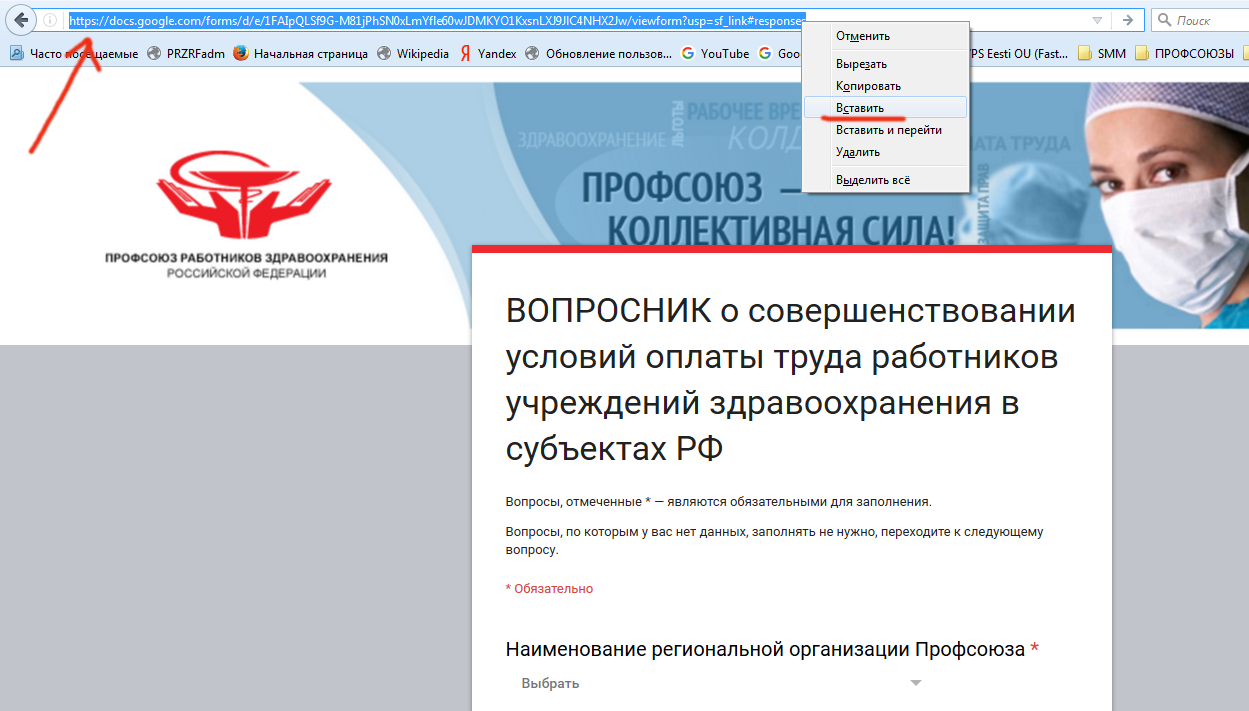 Онлайн-анкета содержит обязательные для заполнения поля (вопросы отмечены символом « * »). Вопросы, на которые у вас нет ответа, заполнять не нужно. Для отправки онлайн-анкеты вам необходимо будет нажать кнопку «ОТПРАВИТЬ», которая находится на последней странице анкеты. Просим заполнить и отправить онлайн-анкету до 1 декабря 2017 г.